Not: Bir önceki eğitim – öğretim yılından kalan aynı malzemeler elinizde varsa tekrar almayınız.      Tüm defter ve kitapların  kaplanıp, etiketlenmesini; adı, soyadı ve sınıfının mutlaka yazılmasını rica ederiz.KIRTASİYEKurşun Kalem    ( Uçlu kalem almayınız. 07-09... gibi) (Kaliteli üçgen kurşun kalem)Yuvarlak Kırmızı KalemYumuşak Silgi ( Kokulu silgilerden almayınız.)Kalemtraş   (Çöpü içinde biriktirenlerden olsun)Kalemlik  (En az iki gözlü bez kalemlik)Makas --1Kutu Ataş   (Plastik ve küt uçlu olmasına dikkat edelim)Şeffaf Kaplık                            Yapıştırıc  (Prit ve orta boy izolabant)Orta Boy Oyun Hamurları30 Sayfalık poşet dosyaÇıtçıtlı zarf dosyaBESLENME İÇİN GEREKLİ İHTİYAÇLARBüyük Islak Mendil ve Kağıt Havlu MATEMATİKSayma ÇubuklarıAbaküsCetvel (20 cm)MÜZİK30 Yapraklı Müzik DefteriNOT: Ders defterlerimiz okulumuzun TED Dükkanı’ ndan temin edilecektir.GÖRSEL SANATLARKosida marka 25 sayfalık  25 x 35 boyutunda renkli sayfalardan oluşan resim defteri Goodwin sanat kili 40 gr.4 adet (beyaz-sarı-kırmızı-mavi)Gıpta Jumbo keçeli boya 12 liGıpta 12 renk jumbo kuruboyaGıbta pastel boya 36 renkSeven times Küçülen Kağıt A5 boyutunda 1 paketCD Kalemi (M) Siyah renkli 1 adetFaber castel 21 renk suluboya Resim önlüğüResim çantası (malzemelerinin sığabileceği boyutta)Suluboya fırçası 2 adet (kalın ve ince)Alpino Parmak boyası 6 renk25 x 35 boyutlarında renkli fon kartonu (A4 de olabilir) 1 paketPrit yapıştırıcı, makasRenkli pullar daire şeklinde 5 renkNot: Belirtilen malzemeler 2019– 2020 eğitim öğretim yılı boyunca kullanılacaktır.Not: Bir önceki eğitim öğretim yılından kalan aynı malzemeler elinizde var ise tekrar almayınız.Not: Eğitim öğretim dönemi içinde etkinliklerimizde oluşabilecek ihtiyaçlara göre ayrıca isteyeceğimiz malzemeler olacaktır.BEDEN EĞİTİMİ
        TED Logolu eşofmanlarımız okulumuzdan temin edilebilir.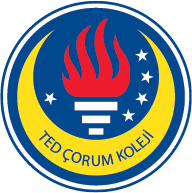 